                          2019-2020 EĞİTİM ÖĞRETİM YILI VENÜS SINIFI OCAK  AYI PLANIVENÜS SINIFI ÖĞRETMENİ                                JÜPÜTER SINIFI ÖĞRETMENİBÜŞRA BALCI                                                        KÜBRA BALKAYAAYIN RENGİAYIN KONUSUSAYILAR AYIN ŞEKLİAYIN TÜRK BÜYÜĞÜDEĞERLER EĞİTİMİmor      KIŞ    7-8DİKDÖRTGENNASRETTİN HOCADÜRÜSTLÜK-YALAN SÖYLEMEMEKAVRAMLARKAVRAMLARMÜZİK ETKİNLİĞİMÜZİK ETKİNLİĞİTÜRKÇE DİL ETKİNLİĞİ          OYUN ETKİNLİĞİYÜKSEK-ALÇAKFARKLI-AYNISİYAH-BEYAZKATI-SIVI-GAZSICAK-SOĞUKİNCE –KALINHIZLI-YAVAŞBAŞTAKİ-ORTADAKİ-SONDAKİYÜKSEK-ALÇAKFARKLI-AYNISİYAH-BEYAZKATI-SIVI-GAZSICAK-SOĞUKİNCE –KALINHIZLI-YAVAŞBAŞTAKİ-ORTADAKİ-SONDAKİKÜÇÜK ÖRDEKSÜMÜKLÜ BÖCEK KIŞ ŞARKISIPİNOKYOKÜÇÜK ÖRDEKSÜMÜKLÜ BÖCEK KIŞ ŞARKISIPİNOKYO-HİKAYE ETKİNLİKLERİ-PARMAK OYUNU-TEKERLEMELER-BİLMECELER -RULO YARIŞI                                         -ÜFLEME OYUNU                                                   -MİNDER OYUNU                                                  -MANDAL OYUNU                                                 -RESİM TAMAMLAMA OYUNU                             -ŞEKİL OYUNU                                                    -ÖRÜNTÜ OYUNU                                                -KURDALE OYUNU                                                   -RÜZGAR OYUNUFEN VE DOĞA ETKİNLİĞİFEN VE DOĞA ETKİNLİĞİMONTESSORİ ETKİNLİĞİMONTESSORİ ETKİNLİĞİAKIL VE ZEKA OYUNLARISANAT ETKİNLİĞİ-SUYUN HALLERİ                   -KUTUPTA YAŞAYANLAR NEDEN ÜŞÜMEZ?-SUYUN HALLERİ                   -KUTUPTA YAŞAYANLAR NEDEN ÜŞÜMEZ?           -FİL OYUNU-DUYGU OYUNU           -FİL OYUNU-DUYGU OYUNUYAP-BOZZEKARE SMART DİKKATLİ PUZZLE-KELEBEK  YAPIMI-GEZEGENLER-RULODAN EV YAPIMI-GÖRSEL KOPYALAMA-KIRMIZI BAŞLIKLI KIZ YAPIM                                  -KAKTÜS-ÖRÜMCEK YAPIMI--KARDAN ADAM YAPIMI            İNGİLİZCE            İNGİLİZCEOKUMA VE YAZMAYA HAZIRLIK ÇALIŞMASIOKUMA VE YAZMAYA HAZIRLIK ÇALIŞMASIMATEMATİK ETKİNLİĞİBELİRLİ GÜN VE HAFTALARPORTFOLYO SUNUMU ÇALIŞMASI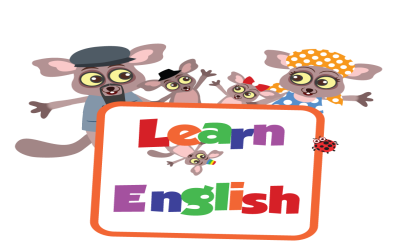 PORTFOLYO SUNUMU ÇALIŞMASI-ÖRÜNTÜ ÇALIŞMASI-DİKKAT ÇALIŞMASI-ÇİZGİ ÇALIŞMALARI-ÖRÜNTÜ ÇALIŞMASI-DİKKAT ÇALIŞMASI-ÇİZGİ ÇALIŞMALARI1-60 ARASI RİTMİK SAYMAYI ÖĞRENİYORUZ.-7-8 RAKAMINI ÖĞRENİYORUZ, YAZMAYA ÇALIŞIYORUZ.*ENERJİ TASARRUFU HAFTASI (OCAĞIN 2.HAFTASI)DEĞERLİ VELİMİZ;PAZARTESİ GÜNLERİMİZ KİTAP GÜNÜDÜR.(Çocuklara uygun çocukların evden getirdikleri kitaplar okunur.)SALI GÜNLERİMİZ SAĞLIKLI PAYLAŞIM GÜNÜDÜR.(İsteğe bağlı olarak çocukların paylaşmayı öğrenmesi için kuruyemiş, meyve ya da çocukla birlikte yaptığınız yiyecekleri gönderebilirsiniz.)CUMA GÜNLERİMİZ OYUNCAK GÜNÜDÜR.BU AY SİNEMAYA GİDİYORUZ.DEĞERLİ VELİMİZ;PAZARTESİ GÜNLERİMİZ KİTAP GÜNÜDÜR.(Çocuklara uygun çocukların evden getirdikleri kitaplar okunur.)SALI GÜNLERİMİZ SAĞLIKLI PAYLAŞIM GÜNÜDÜR.(İsteğe bağlı olarak çocukların paylaşmayı öğrenmesi için kuruyemiş, meyve ya da çocukla birlikte yaptığınız yiyecekleri gönderebilirsiniz.)CUMA GÜNLERİMİZ OYUNCAK GÜNÜDÜR.BU AY SİNEMAYA GİDİYORUZ.DEĞERLİ VELİMİZ;PAZARTESİ GÜNLERİMİZ KİTAP GÜNÜDÜR.(Çocuklara uygun çocukların evden getirdikleri kitaplar okunur.)SALI GÜNLERİMİZ SAĞLIKLI PAYLAŞIM GÜNÜDÜR.(İsteğe bağlı olarak çocukların paylaşmayı öğrenmesi için kuruyemiş, meyve ya da çocukla birlikte yaptığınız yiyecekleri gönderebilirsiniz.)CUMA GÜNLERİMİZ OYUNCAK GÜNÜDÜR.BU AY SİNEMAYA GİDİYORUZ.DEĞERLİ VELİMİZ;PAZARTESİ GÜNLERİMİZ KİTAP GÜNÜDÜR.(Çocuklara uygun çocukların evden getirdikleri kitaplar okunur.)SALI GÜNLERİMİZ SAĞLIKLI PAYLAŞIM GÜNÜDÜR.(İsteğe bağlı olarak çocukların paylaşmayı öğrenmesi için kuruyemiş, meyve ya da çocukla birlikte yaptığınız yiyecekleri gönderebilirsiniz.)CUMA GÜNLERİMİZ OYUNCAK GÜNÜDÜR.BU AY SİNEMAYA GİDİYORUZ.DEĞERLİ VELİMİZ;PAZARTESİ GÜNLERİMİZ KİTAP GÜNÜDÜR.(Çocuklara uygun çocukların evden getirdikleri kitaplar okunur.)SALI GÜNLERİMİZ SAĞLIKLI PAYLAŞIM GÜNÜDÜR.(İsteğe bağlı olarak çocukların paylaşmayı öğrenmesi için kuruyemiş, meyve ya da çocukla birlikte yaptığınız yiyecekleri gönderebilirsiniz.)CUMA GÜNLERİMİZ OYUNCAK GÜNÜDÜR.BU AY SİNEMAYA GİDİYORUZ.DEĞERLİ VELİMİZ;PAZARTESİ GÜNLERİMİZ KİTAP GÜNÜDÜR.(Çocuklara uygun çocukların evden getirdikleri kitaplar okunur.)SALI GÜNLERİMİZ SAĞLIKLI PAYLAŞIM GÜNÜDÜR.(İsteğe bağlı olarak çocukların paylaşmayı öğrenmesi için kuruyemiş, meyve ya da çocukla birlikte yaptığınız yiyecekleri gönderebilirsiniz.)CUMA GÜNLERİMİZ OYUNCAK GÜNÜDÜR.BU AY SİNEMAYA GİDİYORUZ.